		Online Supplementary Material forFIB Preparation of Specimens for MEMS-based TEM Heating ExperimentsSriram Vijayan1, Joerg R Jinschek2,§, Stephan Kujawa2, Jens Greiser2 and Mark Aindow11 Department of Materials Science and Engineering, Institute of Materials Science, University of Connecticut, Unit 3136, 97 North Eagleville Road, Storrs, CT 06269-3136, USA.2 FEI Company, Achtseweg Noord 5, Eindhoven 5651GG, The Netherlands.Movies M1, M2 & M3 are sequences of BF TEM images acquired at stage temperatures of 550, 600 and 650˚C respectively. In each case these were acquired at rate of 2 frames/second using the Ceta CCD camera on the Talos F200X. The image sequences were converted into video files at a increased frame rate (10 frames/second) using the ImageJ software. These movies M1-M3 reveal clearly the increase in the rate of Ag de-wetting of Si with temperature. At 600 ˚C small grains within the Pt-cap coalesce to form Pt-islands, which subsequently undergo de-wetting at 650 ˚C. A HAADF STEM image of the specimen at the end of the experiment reveals a hole in the Si, presumably caused by dissolution of the Si into the metallic Ag in this region of the specimen. A spectrum imaging experiment was performed on the region shown in Figure S1(a), and the corresponding Ag, Si, Pt & Ga elemental maps are shown in Figures S1(b-e), respectively. The Ga concentrations in this region obtained by considering only Ag, Si, Pt and Ga were: 19.5, 7.0, 7.4, 15.4 and 1.8 at. % in the Pt cap, Ag layer, Ag island, Pt island and Si substrate, respectively. Thus, there is significant redistribution of the Ga into the metallic phases from elsewhere on the sample during the experiment.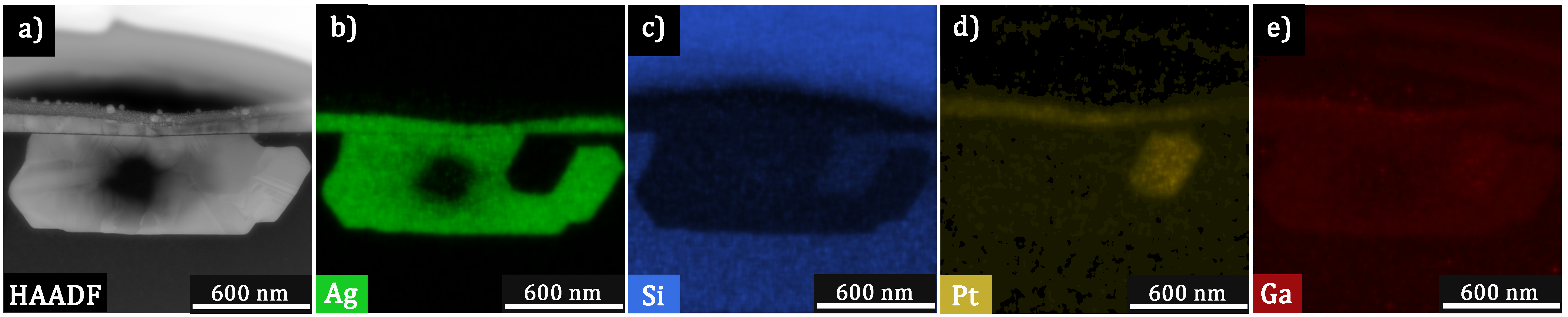 Figure S1: HAADF STEM images of: (a) the FIB-cut lamella on the MEMS chip after heating the lamella, (b-e) compositional maps from the region shown in (a) for Ag, Si, Pt and Ga respectively.